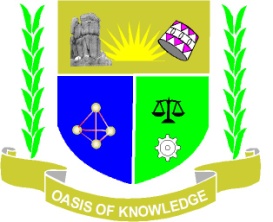 JARAMOGI OGINGA ODINGA UNIVERSITY OF SCIENCE AND TECHNOLOGYSCHOOL OF INFORMATION & INNOVATIONUNIVERSITY EXAMINATION FOR EXAMINATION FOR DIPLOMA IN BUSINESS MANAGEMENT & DIPLOMA IN COMMUNITY HEALTH SCIENCE YEAR 1ST 2ND SEMESTER 2017/2018 ACADEMIC YEAR.MAIN CAMPUS /KISUMU CAMPUS COURSE CODE: 		SCS 2124COURSE TITLE: 		INFORMATION TECHNOLOGY & SOCIETYEXAM VENUE: 		YEAR 2ST 2ND SEMESTER 2017/2018 ACADEMIC YEAR.DATE:…………………….EXAM SESSION   …………………..TIME: 			2 HOURSInstructions:Answer all questions in Section A and any other 2 questions in Section BCandidates are advised not to write on the question paperCandidates must hand in their answer booklets to the invigilator while in the examination roomSECTION A COMPULSORY ( 30 MARKS)QUESTION ONE (30 MARKS)Briefly define the following termsInformationTechnologyComputer hardware and softwareE-commerceComputer                                                              (10mks)Computers are electronic devices. Explain					(5 Marks)Define computer virus								(2 Marks)State any three media that can be used in data communication		(3 Marks)Name any three Security measures towards danger or damage to our computers (3mks)Briefly discuss the following words as used in computingDigital citizenship                                                          (3mks)Authenticity                                                                   (3mks)Define the term Telemedicine                                       (1mks)SECTION BQUESTION TWO (20 MARKS) a) Give and discuss five differences between ethics and Law   (10mks)b) State and explain the computer generations                      (10mks)QUESTION THREEWhat is Cyber Law? Discuss some of the Four key needs of cyber law   (10mks)Explain giving examples four common usage instances of ICT in our daily lives     (8mks)What is IBM                                                             (2mks)QUESTION FOURDescribe any three practical applications in ICT in Society			(6 Marks)List for ethical challenges that is facing the society with the influence of information technology	(4 Marks)Identify and explain Three possible remedies of computer crimes today 	(6 Marks)Distinguish between peer-to-peer and client- server networks 		(4 Marks)QUESTION FIVEWith appropriate explanation, state any Four devices used in society today that qualify to regarded as a computer 							(8 Marks)Distinguish between History and favorites in internet browsing 		(2 Marks)List any Four control policies that may be used to safeguard systems against viruses. (4 Marks)Discuss the three main symbols of recognition used to protect intellectual property (6 Marks)